В целях реализации пункта 4 распоряжения Правительства Республики Коми от 05 июня 2019 г. № 197-р:1. Утвердить план основных мероприятий по подготовке и проведению празднования 200-летия со дня рождения Ф.М. Достоевского (далее – План) согласно приложению.2. Ответственным исполнителям Плана:2.1. Обеспечить реализацию мероприятий Плана;2.2. Представлять в Управление культуры и туризма МР «Печора» информацию о ходе выполнения Плана в срок до 10 февраля, следующего за отчетным годом (по итогам года).3. Управлению культуры и туризма муниципального района «Печора» представлять в Министерство культуры, туризма и архивного дела Республики Коми сводную информацию о реализации Плана в срок до 20 февраля, следующего за отчетным годом. 4.  Настоящее распоряжение подлежит размещению на официальном сайте администрации муниципального района «Печора».5. Контроль за исполнением распоряжения возложить на заместителя руководителя администрации Е.Ю. Писареву.Приложение
к распоряжению администрации МР «Печора»
от « 22   » июля 2019 г. №  1126-р  План Основных мероприятий по подготовке и проведению 
празднования 200-летия со дня рождения Ф.М. ДостоевскогоАДМИНИСТРАЦИЯ МУНИЦИПАЛЬНОГО РАЙОНА «ПЕЧОРА»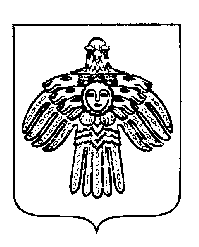 «ПЕЧОРА»МУНИЦИПАЛЬНÖЙ  РАЙОНСААДМИНИСТРАЦИЯ РАСПОРЯЖЕНИЕТШÖКТÖМРАСПОРЯЖЕНИЕТШÖКТÖМРАСПОРЯЖЕНИЕТШÖКТÖМ« 22  » июля 2019 г.г. Печора,  Республика Коми                                 №  1126-рОб утверждении плана основных мероприятий по подготовке и проведению празднования 200-летия со дня рождения Ф.М. ДостоевскогоГлава муниципального района-руководителя администрацииН.Н. Паншина№Наименование мероприятияСроки проведенияОтветственный исполнительБиблиотечные уроки «Современное прочтение произведений Ф.М. Достоевского»Сентябрь -декабрь 2019 г.Управлениеобразования MP«Печора»,образовательныеорганизацииОбразовательные мероприятия: классные и литературные часы, беседы, литературные гостиные, конкурсы, викторины, книжные выставки, лектории и другие мероприятия, посвященные 200-летию со дня рождения Ф.М. Достоевского2019-2021 гг.Управлениеобразования MP«Печора»,образовательныеорганизацииКнижная выставка «Читайте Достоевского»Сентябрь 2021 г.Управление культуры и туризма МР «Печора»Презентация «Федор Михайлович Достоевский. Жизнь и творчество»Октябрь 2021 г.Управление культуры и туризма МР «Печора»Муниципальные чтения «Духовный мир Ф.М. Достоевского. Писатель в восприятии читателей XXI века»Октябрь -ноябрь 2021 г.Управлениеобразования MP«Печора»Презентация «Жизнь и творчество Ф.М. Достоевского»Ноябрь 2021 г.Управление культуры и туризма МР «Печора»Книжная выставка «Достоевский таков, какова Россия…»Ноябрь 2021 г.Управление культуры и туризма МР «Печора»Выставка-портрет «Федор Достоевский. Жизнь и творчество»Ноябрь 2021 г.Управление культуры и туризма МР «Печора»Познавательная беседа «Горе от ума»Ноябрь 2021 г.Управление культуры и туризма МР «Печора»Литературный вечер в любительском театре «Печорский народный театр», посвященный 200-летию со дня рождения Ф.М. ДостоевскогоНоябрь 2021 г.Управление культуры и туризма МР «Печора»Опубликование в СМИ анонса праздничных мероприятий, посвященных 200-летию со дня рождения Ф.М. ДостоевскогоСогласно плану мероприятийСектор информационно-аналитической работы и общественных связей Администрации МР «Печора»